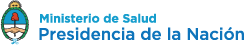 CERTIFICADO DE ANTIGÜEDAD EN LA ESPECIALIDAD PSICOLOGÍAEl/la abajo firmante Lic. …………………………….………………….MN…….……Jefe del servicio de…………………………………………………………………………………Establecimiento……………………………………………………………………..………………Dependiente de……………………………………………………………………………………..CERTIFICA que el/la Lic. …………………………………………………………….……………Documento Nacional de Identidad N°…………………………….………………………………CUIT/CUIL…………………………………………………………………………………………..Ha mantenido una antigüedad comprobada e ininterrumpida desde el día………del mes de ………..……….. del año………...hasta el día …... del mes de …………………. del año ……………... cumplimentando un mínimo de 20 (VEINTE) horas semanales y  200 (DOSCIENTOS) días por año calendario, dentro del mencionado Servicio.……………………………………………Firma y Sello del/la Jefe/a del ServicioEl/la que suscribe Lic. .……………………………………………………………………Director/a de ………..………………………………………………………….……………………Avala con su conformidad la Certificación precedentemente suscripta, por el/la Jefe/a del Servicio de …………...…………………………………………………………..………………… Dr./Dra./Lic. …………………………………….………………………………………….……….Se extiende el presente a pedido del/la interesado/a para su presentación ante la Dirección Nacional de Habilitación, Fiscalización y Sanidad de Fronteras, para los fines previstos en el Artículo 1° inc. a) apartado 1 de la Resolución MS N° 2282/22, en la Ciudad Autónoma de Buenos Aires, a los………….días del mes de…………….…………del año……………….………………………………………	..………………………………..Sello del Establecimiento Asistencial		Firma y sello del/la director/a